____________________________________________________Excellence AwardsFor the Best Arab Digital Financial Institutions -  2020Participation/Registration Form (Postal Institutions) Registration deadline: 31 March 2021Participant’s information: Name of the Post: ……………………………………………………………………………………………………………….Department: …………………………………………………………………..………………………….Website of the Post: ………………………………………………………………………………………………………….……Name of the person (applicant) ……………………….……………………………..………………Job title ………………………………………………………………………….…………………………Postal address   …………………………………………………………………………………………Phone number(s) …………………………………………………………………….…………………E-mail address ………………………………………………………………………….…………………Award categories:Date : ……………………………Signature & Seal : ……………………..Requested Information: The inputs from participants should be in accordance with the assessment criteria mentioned in the Award Brochure and in the website of the Award and through answering the following main questions:   The capacity of the digital strategy of the bank or Post to polarize and serve the digital customers Widening of the range of the digital services and products provided/offered by the bank :  List of the digital services | Description | Date of launching | Users number | The extent  to which these digital services meet the needs of the Bank customers The success in driving customers towards the digital offers | Growth in the number of digital customers during the last 3 yearsCustomers benefits from the digital initiatives | Benefits given by the financial institutions through digital initiatives Achievement of the “Financial Inclusion” and the “Digital Financial Inclusion” Contribution of the applications and platforms in the access of citizens/users to digital financial services (especially in rural / isolated areas)Communication plan : the possibilities and facilities provided by the banks or postal institutions in their direct relationships with customersIs there a dedicated Technological Strategy to achieve the “Digital Financial Inclusion”?Is there any specific measures taken by the financial institution to move towards the digital alternative in the response of COVID-19 requirements? What kind of measures? How responsive was the financial institution to cope with the social distancing measures?   What special measures have been set up to reassure customers, so to trust online financial transactions during the pandemic period?Details about the customer experience through testimonials and surveys provided by the financial institution (More details about the assessment criteria will be found in the Award Brochure.  Highly rated financial institutions will be those who provide as much as information in accordance with the four main pillars of the Award : Innovation – Inclusion – Loyalty – Wellbeing).  Registration fees: All participants in the C2-1 Category, will be automatically nominees for the one of the regional categories upon their choices (*)  These fees are related to one of the sub-categories. You are invited to choose one the following:  (INNOVATION – INCLUSIVENESS – LOYALTY – WELLBEING).  Bank Transfer information: The participation fees are to be transferred to the following account :American Dollar Account :  ) to be communicated upon your  participation )  Account name :  Union of Arab Banks - Excellence AwardsBank name  : Arab Bank – Amman – JordanShmeisani BranchAccount no : 0118/010272-5/514Iban no  : JO65 ARAB 1180 0000 0011 8010 2725 14Swift code  : ARABJOAX118Beneficiary name : Union of Arab BanksPlease do not mention any confidential information about your project or service, as the information provided will be included in the winners’ announcementThank you for participating in the “Excellence Awards for the Best Arab Digital Financial Institutions – 2020________________________________________________________Please send this Registration Form by e-mail to: awards2020@adb-awards.org no later than the 31st of March 2021 with the proof of the bank transfer.If you would like to share more information, you have to send it in a separate document enclosed to the form.  Please do not hesitate to contact us for any further information you may need. 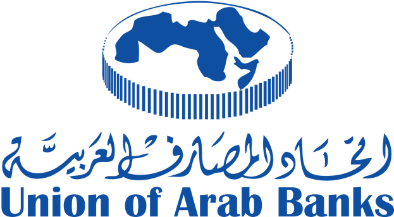 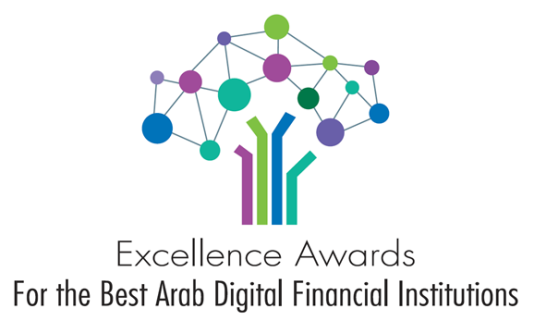 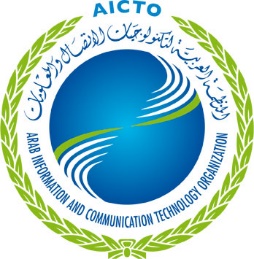 Category 2 : Best Digital Postal InstitutionsCategory 2 : Best Digital Postal InstitutionsCategory 2 : Best Digital Postal InstitutionsCategory 2 : Best Digital Postal InstitutionsCategory 2 : Best Digital Postal InstitutionsC2-1: Best Digital Post in the Arab RegionC2-1: Best Digital Post in the Arab RegionC2-1: Best Digital Post in the Arab RegionC2-1: Best Digital Post in the Arab RegionC2-2 G: Best Digital Post in the Gulf regionC2-2 G: Best Digital Post in the Gulf regionC2-2 G: Best Digital Post in the Gulf regionC2-2 G: Best Digital Post in the Gulf regionC2-2 G: Best Digital Post in the Gulf regionINNOVATION    INCLUSIVENESS LOYALTY            WELLBEING   WELLBEINGC2-2 ME : Best Digital Post in the Middle EastC2-2 ME : Best Digital Post in the Middle EastC2-2 ME : Best Digital Post in the Middle EastC2-2 ME : Best Digital Post in the Middle EastC2-2 ME : Best Digital Post in the Middle EastINNOVATION    INCLUSIVENESS LOYALTY            WELLBEING   WELLBEINGC2-2 NA:Best Digital Post in the North AfricaC2-2 NA:Best Digital Post in the North AfricaC2-2 NA:Best Digital Post in the North AfricaC2-2 NA:Best Digital Post in the North AfricaC2-2 NA:Best Digital Post in the North AfricaINNOVATION    INCLUSIVENESS LOYALTY            WELLBEING   WELLBEINGCategories Registration fees C2-1: Best Digital Post in the Arab Region5000 USD   C2-2 G: Best Digital Post in the Gulf region
(INNOVATION – INCLUSIVENESS – LOYALTY – WELLBEING)3000 USD (*)   C2-2 ME : Best Digital Post in the Middle East
(INNOVATION – INCLUSIVENESS – LOYALTY – WELLBEING)3000 USD (*)C2-2 NA: Best Digital Post in the North Africa
(INNOVATION – INCLUSIVENESS – LOYALTY – WELLBEING)3000 USD (*)